№п/пФ.И.О. педагогаНазвание программыСрок реализацииВозраст детейКраткая характеристика программыСоциально-педагогическая направленностьСоциально-педагогическая направленностьСоциально-педагогическая направленностьСоциально-педагогическая направленностьСоциально-педагогическая направленностьСоциально-педагогическая направленность1Руднева Оксана Николаевна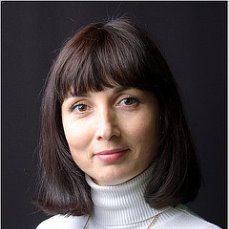 Образование высшее«Лидер»214-17Отличительной особенностью данной дополнительной общеобразовательной общеразвивающей программы в том, что она рассчитана на молодых людей с явными тенденциями руководителя, организатора, которые стремятся к самоуправлению не только на уровне школы, но и вне ее пределов.      Цель данной программы: создание условий для успешной социализации и эффективной самореализации учащихся. Для достижения цели ставятся следующие задачи:- обучить навыкам  работы в коллективе;- расширить  зоны деятельности и  внедрение социально значимых проектов;- развивать социальную активность;- содействовать выявлению и формированию лидерских качеств; - работать над профессиональной ориентацией молодежи;- формировать высокий уровень духовного развития у старшеклассников;- развивать интерес к созданию собственного стиля;- раскрыть индивидуальные лидерские качества учащихся;- воспитывать гражданское, патриотическое самосознание учащихся, стремление к созидательной деятельности на благо общества. 